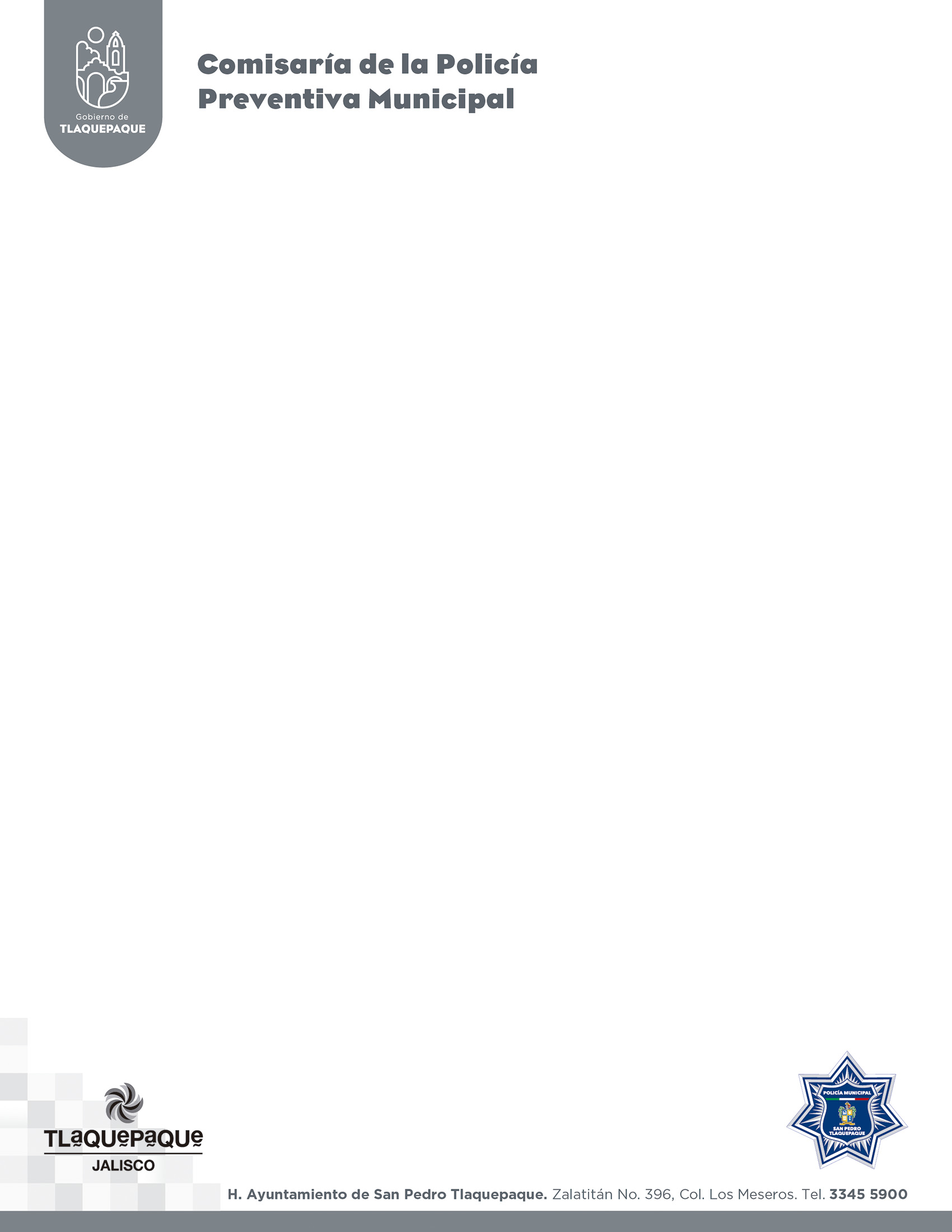 Dirección de Vinculación Ciudadana.Concentrado de reuniones vecinales del mes de NOVIEMBRE  2019                   COLONIA/ FRACCIONA MIENTO  DIA HORA LUGAR MOTIVOCONTENIDOASISTENCIAEL VERGEL0518:00Av. AcueductoReunión vecinalPreside la reunión, personal de vinculación ciudadana y el comandante del sector reunión realizada por primera vez en este domicilio, reportan los vecinos falta de vigilancia, robo  de autopartes, los  reportes son  atendidos directamente por el comandante de la zona presente en la reunión.Se promueven los programas preventivos y se agregan los asistentes  de la reunión al grupo de Watsapp existente.23 personasJARDINES DEL ORGANO0617:00Dom Orquídea 27Reunión vecinalPreside la reunión la Regidora Eloísa Gamiño, la acompañan la dirección de Participación Ciudadana, Prevención Social, Vinculación Ciudadana y El Comandante de la zona, los vecinos refieren tener problemáticas  como: robo a casa habitación Y falta de luminarias en la colonia. el Director de Prevención Social promueve los programas propios de su área, Vinculación da a conocer el trabajo que se realiza en dicha área y se agendará una reunión posteriormente para tratar temas de seguridad. Se crea un Grupo nuevo de Watsapp. 31 personasMIRADOR DEL TESORO0820:30Dom. Vista Atardecer e isla MexianaAsambleaDirige la reunión participación ciudadana, estuvo presente el segundo comandante de la zona y personal de vinculación ciudadana, los vecinos refirieron antes del operativo activo la falta de vigilancia y el robo a los negocios establecidos en la colonia, solicitan implementar una bitácora que se role en los diferentes negocios comerciales de la zona. Actualmente la colonia cuenta con operativo por parte de la Comisaria.  18 personasGUADALUPE EJIDAL1217: 00Priv. Las Rosas esq. Isla las rosasAsambleaSe acude al domicilio participa en la reunión El Comandante de la zona, Participación Ciudadana, Vinculación Ciudadana y Protección Civil, los vecinos refieren ser victimas de robo a transeúnte, se presenta el comité ante los vecinos asistentes de la reunión, por parte de vinculación ciudadana se hace la presentación de los programas que dirige y se realizara posteriormente otra reunión. se agregan personas nuevas al grupo de Watsapp existente.27  personasHORNOS1 316:0 0Francisco Villa 196Reunión vecinalEstuvo presente el director de regularización de predios, el comandante de la zona, vinculación ciudadana. Los vecinos refieren que tienen varios años con problemas de regularización de la colonia, no cuentan con luz ni agua potable. El director de regularización se encargara de iniciar su tramite y en cadena los servicios públicos. Con respecto al tema de seguridad pública refieren la falta de vigilancia en su colonia, por ello se deja una bitácora de atención en la tlapalería. Se crea un grupo nuevo de Watsapp.25  personasLA CAPACHA1420:00Las Torres 48Reunión vecinalReunión presidida por Vinculación Ciudadana, y el Director Operativo. Vinculación ciudadana dio a conocer los programas que se imparten en esta subdirección. Se incluirán los asistentes al grupo de Watsapp. El director Operativo tomo los reportes de la colonia manifiestan asaltos y robo a casa habitación. Actualmente hay un operativo en esta colonia para disminuir los delitos y hacer presencia de las unidades.12  personasFRACC. EL PALMAR1919:30Coto Palma de Cera #7Reunión vecinalEstuvo presente en la reunión el segundo comandante del sector, la directora de vinculación. Los vecinos solicitan mayores recorridos de vigilancia  es por ello que este coto solicito a la dirección de vinculación la reunión  para hacer valer sus necesidades y deseo de formar parte del programa comandante en llinea.se promueven los programas preventivos. se agregan personas nuevas al grupo de Watsapp existente10 PersonasPLAN DEL SUR2819:30Lázaro CárdenasReunión vecinalEstuvo presente personal de Participación Ciudadana, el Comandante de la Zona, y Personal de Vinculación ciudadana. Ya se conformo la mesa directiva de la colonia, en la colonia en mención  ya forman parte del programa comandante en línea y el la capacitación del programa mi comunidad se organiza. los vecinos reportan la falta de vigilancia . 30 personas